РОССИЙСКАЯ   ФЕДЕРАЦИЯОРЛОВСКАЯ  ОБЛАСТЬАДМИНИСТРАЦИЯ  КРАСНОЗОРЕНСКОГО РАЙОНАПОСТАНОВЛЕНИЕот   «01» апреля  2015г. № 81         пос. Красная ЗаряО наделении должностных лицадминистрации Краснозоренскогорайона полномочиями по составлениюпротоколов об административныхправонарушениях.     В соответствии с Законом Орловской области от 13.07.2007 года № 691-ОЗ (с изменениями и дополнениями) «О наделении органов местного самоуправления Орловской области государственными полномочиями Орловской области по созданию административных комиссий и определению перечня должностных лиц органов местного самоуправления, уполномоченных составлять протоколы об административных правонарушениях»; со ст. 11.1 Закона Орловской области от 06.06.2013 года № 1490-ОЗ  «Об ответственности за административные правонарушения» администрация Краснозоренского районаПОСТАНОВЛЯЕТ:1. Утвердить перечень должностных лиц администрации Краснозоренскогорайона, уполномоченных составлять протоколы об административных правонарушениях, предусмотренных Законом Орловской области от 06.06.2013 года № 1490-ОЗ  «Об ответственности за административные правонарушения» согласно Приложению 1.2. Утвердить форму бланка удостоверения должностного лица  администрации Краснозоренского района, уполномоченного составлять протоколы об   административных   правонарушениях,   согласно Приложению  2.3. Организационно – кадровому отделу (Лосева М.А.)- выдать удостоверения должностным лицам органов местного самоуправления, уполномоченным составлять протоколы об административных правонарушениях;   - внести в должностные обязанности работников, перечисленных в пункте 1 настоящего постановления, соответствующие дополнения, ознакомить с ними работников в установленном порядке. 3. Признать утратившими силу Постановления № 215 от 04 июля 2014г. «О наделении должностных лиц администрации Краснозоренского района полномочиями по составлению протоколов об административных правонарушениях», с момента вступления в силу настоящего постановления.4. Постановление вступает в силу после его подписания и подлежит опубликованию на Интернет-сайте Краснозоренского района.5. Контроль за исполнением данного постановления возложить на первого заместителя главы администрации Щиголеву Т.В.Глава района                                                                                  И.А. Пряжников                                        Приложение 1к постановлению администрации                                                          Краснозоренского района от «01» апреля 2015 г. №81ПЕРЕЧЕНЬдолжностных лиц органов местного самоуправления, уполномоченных составлять протоколы об административных правонарушениях, предусмотренных Законом Орловской области от 06.06.2013 года № 1490-ОЗ  «Об ответственности за административные правонарушения».№ п/пКатегории должностных лиц администрации Краснозоренского района, уполномоченных составлять протоколы по делам об административных правонарушениях, согласно Закону Орловской областиСтатьи Закона Орловской области, по которым предусмотрено составление протоколов по делам об административных правонарушениях1Начальник, специалист отдела по делам ГО, ЧС и мобилизационной подготовке6.4; 10.1; 10.2; 10.3; 10.42Начальник, специалист отдела архитектуры6.1; 6.2; 6.3; 6.53Начальник, специалист отдела по делам молодежи, физической культуры и спорта3.1; 3.24Специалист по труду и вопросам ЖКХ6.2; 7.1; 7.2; 7.3; 7.4; 7.55Специалист по растениеводству, инспектор по заготовкам и качеству продукции растениеводства отдела сельского хозяйства и продовольствия5.2; 5.3; 6.2.16Специалист по охране окружающей среды5.2; 5.3; 6.2 п.1-4; 6.2.1; 6.5; 10.47Специалист отдела экономики и трудовых ресурсов8.28Начальник, специалист организационно-кадрового отдела2.2; ч.2 ст. 9.2; 9.49Специалист организационно-кадрового отдела - член административной комиссии9.1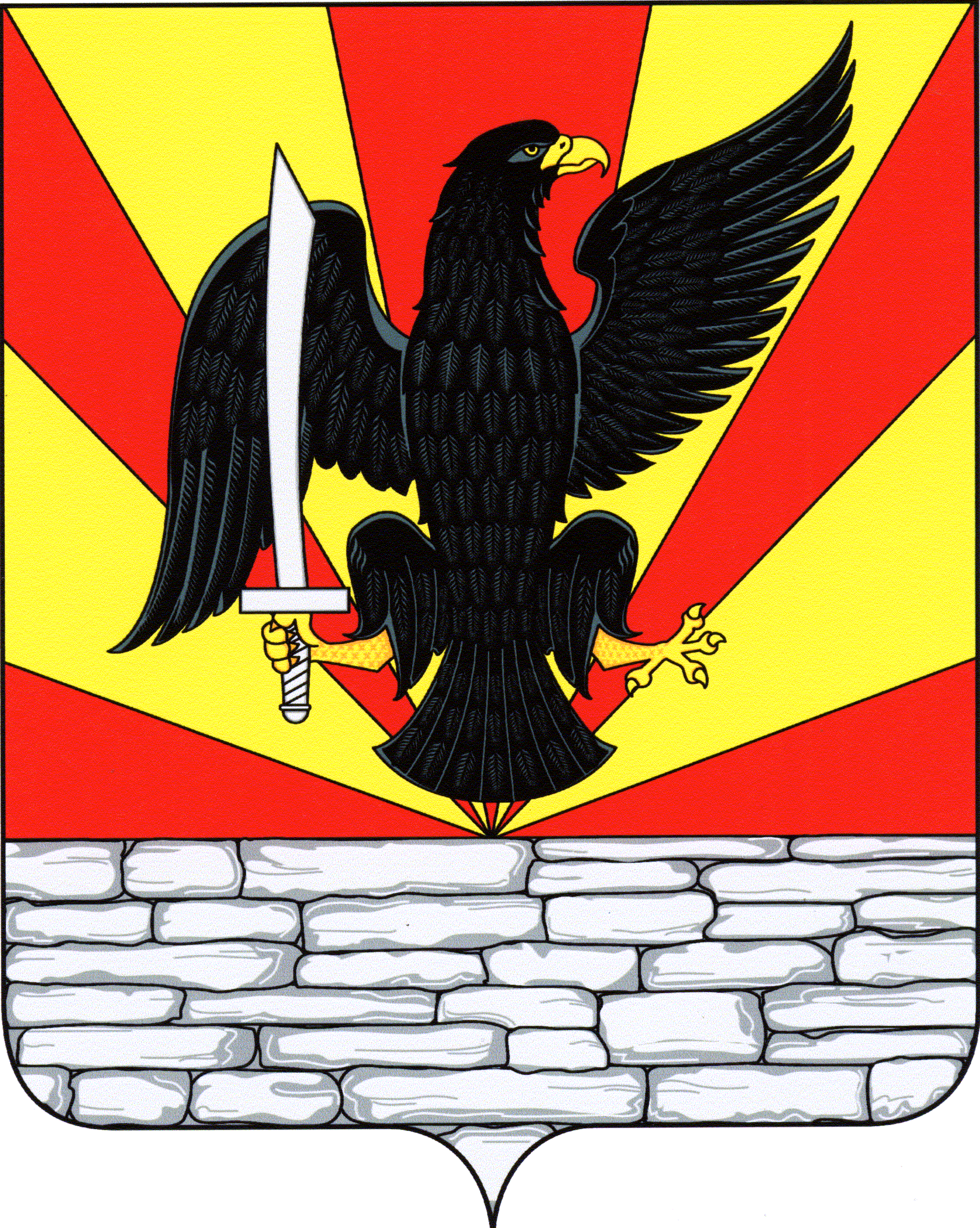 